(A=0, S=26)Vice-Chair
Bates, Patricia C.

Members
Bradford, Steven
Hill, Jerry
Jones, Brian W.
Wieckowski, Bob
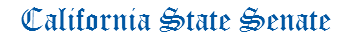 APPROPRIATIONS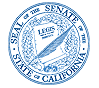 ANTHONY PORTANTINO CHAIRStaff Director
Mark McKenzie

Principal Consultant
Ashley Ames
Debra Cooper
Lenin Del Castillo
Robert Ingenito
Samantha Lui
Shaun Naidu

Committee Assistant
Jennifer Douglas
Itzel Vargas
State Capitol, Room 2206
(916) 651-4101
AGENDAMonday, April 8, 2019 
10 a.m. -- John L. Burton Hearing Room (4203)AGENDAMonday, April 8, 2019 
10 a.m. -- John L. Burton Hearing Room (4203)AGENDAMonday, April 8, 2019 
10 a.m. -- John L. Burton Hearing Room (4203)MEASURES TO BE HEARD IN FILE ORDERSB 8GlazerState parks: state coastal beaches: smoking ban.SB 264GlazerWine growers: tasting rooms.SB 10BeallMental health services: peer, parent, transition-age, and family support specialist certification.SB 12BeallMental health services: youth.SB 197BeallDepartment of Transportation: retention proceeds.SB 19DoddWater resources: stream gages.SB 20DoddSurplus state property: Napa County Regional Park and Open Space District.SB 22LeyvaRape kits: testing.SB 266LeyvaPublic Employees’ Retirement System: disallowed compensation: benefit adjustments. SB 23WienerUnlawful entry of a vehicle.SB 35ChangHuman trafficking: California ACTS Task Force.SB 52AtkinsThe Cal Grant Program: Cal Grant C awards.SB 66AtkinsMedi-Cal: federally qualified health center and rural health clinic services.SB 53WilkOpen meetings.(Urgency)SB 56RothUniversity of California, Riverside School of Medicine: expansion.SB 154PanMedi-Cal: restorative dental services.SB 184MoorlachJudges’ Retirement System II: deferred retirement.SB 262McGuireCommercial fishing: landing fees: sea cucumbers.SB 287NielsenCommission on State Mandates: test claims: filing date.SB 294HillProperty taxation: welfare exemption: low income housing.SB 302PortantinoInternational trade and investment office: Republic of Armenia.SB 418PortantinoClaims against the state: appropriation.(Urgency)SB 347MonningSugar-sweetened beverages: safety warnings.SB 368ArchuletaPublic Safety Officers Procedural Bill of Rights Act.SB 517ArchuletaDepartment of Motor Vehicles: records: confidentiality.SB 416HuesoEmployment: workers’ compensation.